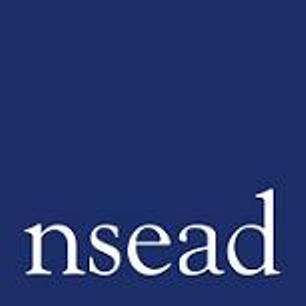 Donating to the National Society for Education in Art and DesignIf you would like to make a single donation by post, please fill in your payment details below. Alternatively, if you would like to make a regular donation by standing order, please follow the instructions on page 2.Title (Dr, Prof, Mr, Ms) ………………………………….Name ……………………………………………..…………  Surname ………………………………………….......................Contact address ……………………………………………………………………………………………….……………………………………………………………………………………………………………………………………..............……………………………………………………………………………………………………………………........... Postcode …………………………………Daytime telephone number ……………….…….………………………………………………………………………………..Email address .……………………………………………………………………………………….......................................    I would like make a single gift of  (please tick as appropriate )  □ £50     □ £100   Other □   Please state amount £………………………………………………….Cheque:  I enclose a cheque made payable to NSEAD to the value of £……………….……………….…….Credit/debit card:Card type (please tick)       □ VISA        □ MASTERCARD        □ DELTA         □ MAESTROCard number □□□□ □□□□ □□□□ □□□□Name on Card …………………………………………………………………………………………………………………………….Start Date (if shown) □□/ □□      Expiry Date □□/□□   Issue number ……….. (Some Maestro cards)Security number (last 3 digits on security strip) □□□										Cont on page 2Address at which card is registered (if different from contact address)………………………………………………………………………………………………………….….…………………………………………………………………………………………………………….….……………………………………………………… Postcode …………………….………..……….……Signature …………………………………………………………………………………………………………Date ……….…………………………………………………………………………………………………………Please return this form to:If you are intending to organise a donation by credit/debit card please do not email the card details . . . you can make payment securely. Contact NSEAD at info@nsead.org to find out how	Making a regular giftTo set up a standing order from your bank account, please contact Michel Gregson michelegregson@nsead.orgThank you for your support